01-357 АЦ-4,0-40(433112)  модель ПМ-599 пожарная автоцистерна с емкостью для воды 4.3 м3 на шасси ЗиЛ-433112 4х2, пенобак 0.3 м3, насос ПН-40УВ 40 л/с, боевой расчет 7 чел., полный вес до 12 тн, ЗиЛ-508.10 150 лс, 80 км/час, ОАО "Пожтехника" г. Торжок, с 1998 г.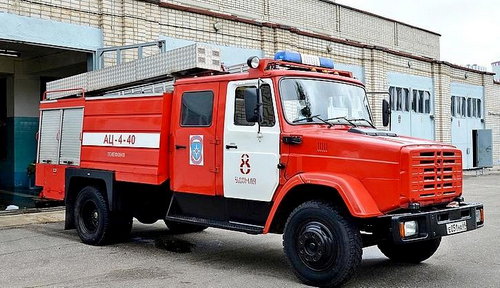 Предприятие изготовитель: Открытое акционерное общество «Пожтехника» (ОАО «Пожтехника»), Тверская область, г. Торжок.Автоцистерна АЦ-4,0-40(433112) ПМ-599 предназначена: тушения пожаров огнетушашими средствами;доставки к месту пожара боевого расчета, пожарно-технического вооружения и запаса огнетушащих веществ;подачи воды и воздушно-механической пены низкой и средней кратности через напорные рукава, ручные и лафетные стволы и пеногенераторы при тушении очагов пожара.Автоцистерна может использоваться как самостоятельная боевая единица и как насосная установка при работе "в перекачку" с одной или несколькими другими автоцистернами. Автоцистерна рассчитана на эксплуатацию в районах с умеренным климатом при температуре окружающего воздуха от минус 40 до плюс 40°С.Основные части автоцистерны:- шасси с кабиной водителя;-насосная установка;- цистерна с пенобаком;- водопенные коммуникации;- электрооборудование;- кабина боевого расчета;- комплект пожарно-технического вооружения.Электрооборудование цистерны состоит из электрооборудования шасси и дополнительного электрооборудования. Питание электрооборудования осуществляется постоянным током с напряжением 12 В.
Состав электрооборудования:в кабине водителя: щиток управления; плафон; тумблер включения передних и задних противотуманных фонарей; блок управления сигнально-акустической установки; блок предохранителей.на крыше водителя: синие маяки и сирена сигнально-акустической установки; фара-прожектор.в отсеке кузова: плафоны; конечные выключатели.в цистерне и пенобаке установлен измеритель уровня.на задней части автоцистерны: задний противотуманный; габаритные фонари; фонарь освещения номерного знака.Пожарно-техническое вооружение (ПТВ) на автоцистерне размещено в отсеках кузова. Длинномерное вооружение — на крыше. Пожарно-техническое вооружение надежно закреплено специальными механизмами, зажимами и другими элементами крепления. Размещено пожарно-техническое вооружение с учетом удобного доступа и быстрого съема.                                                                     Тактические возможностиПоказателиАЦ-4-40 (433112), мод. ПМ-599АЦ-4,0-40 (433362), мод. 18ВРАЦ-4,0-40 (433362), мод. 18ВРКод изделия по ОКП48 5411 2095*48 5411 2214*Нормативный документТУ 4854-186-21352393-97ТУ 4854-051-08717447-2006Код предприятия по ОКПО2135239308717447Марка шассиЗиЛ-433112-01 (4х2.2)ЗиЛ-433362 (4х2.2)Число мест для боевого расчёта (вкл. место водителя), шт.73Вместимость цистерны для воды, м34,04,0Вместимость пенобака, м30,300,24Насос пожарныйПН-40/УВПН-40/УВРасположение насосазаднеезаднееПодача насоса, л/с4040Напор, создаваемый пожарным насосом в номинальном режиме, м100100Полная масса, кг1250011000Габаритные размеры, мм7600х2500х31007000х2500х2900Срок службы, лет1010При работе от собственных емкостейПри работе от собственных емкостейВремя работы:Время работы:- одного ствола Б18,02- одного ствола А или двух стволов Б9,01- одного ствола СВП-48,68- одного генератора ГПС-60011,82Объем получаемого раствора пенообразователя:0,07- 4%4166,67- 6%4255,32Количество пены, м3:Количество пены, м3:-низкой кратности(К=10)42,55-средней кратности(К=100)425,53Возможная площадь тушения пенами, м2Возможная площадь тушения пенами, м2низкой кратности при Iтр = 0,1…0,15л/(с*м2)70,92…47,28средней кратности при Iтр = 0,05…0,08л/(с*м2)141,84…88,65Возможный объем тушения пеной средней кратности при Кз=3 (4- или6% раствор пенообразователя), м3138,88…141,84При работе с установкой на водоисточники:При работе с установкой на водоисточники:Максимальный объем раствора ПО,л:Максимальный объем раствора ПО,л:- 4%7500- 6%5000Время работы:Время работы:- одного ствола СВП-410,42- одного генератора ГПС-60013,89Количество пены, м3:Количество пены, м3:-низкой кратности(К=10)50-средней кратности(К=100)500Возможная площадь тушения пенами, м2Возможная площадь тушения пенами, м2низкой кратности при Iтр = 0,1…0,15л/(с*м2)83,33…55,56средней кратности при Iтр = 0,05…0,08л/(с*м2)166,67…104,17Возможный объем тушения пеной средней кратности при Кз=3 (4- или6% раствор пенообразователя), м3250…166,66